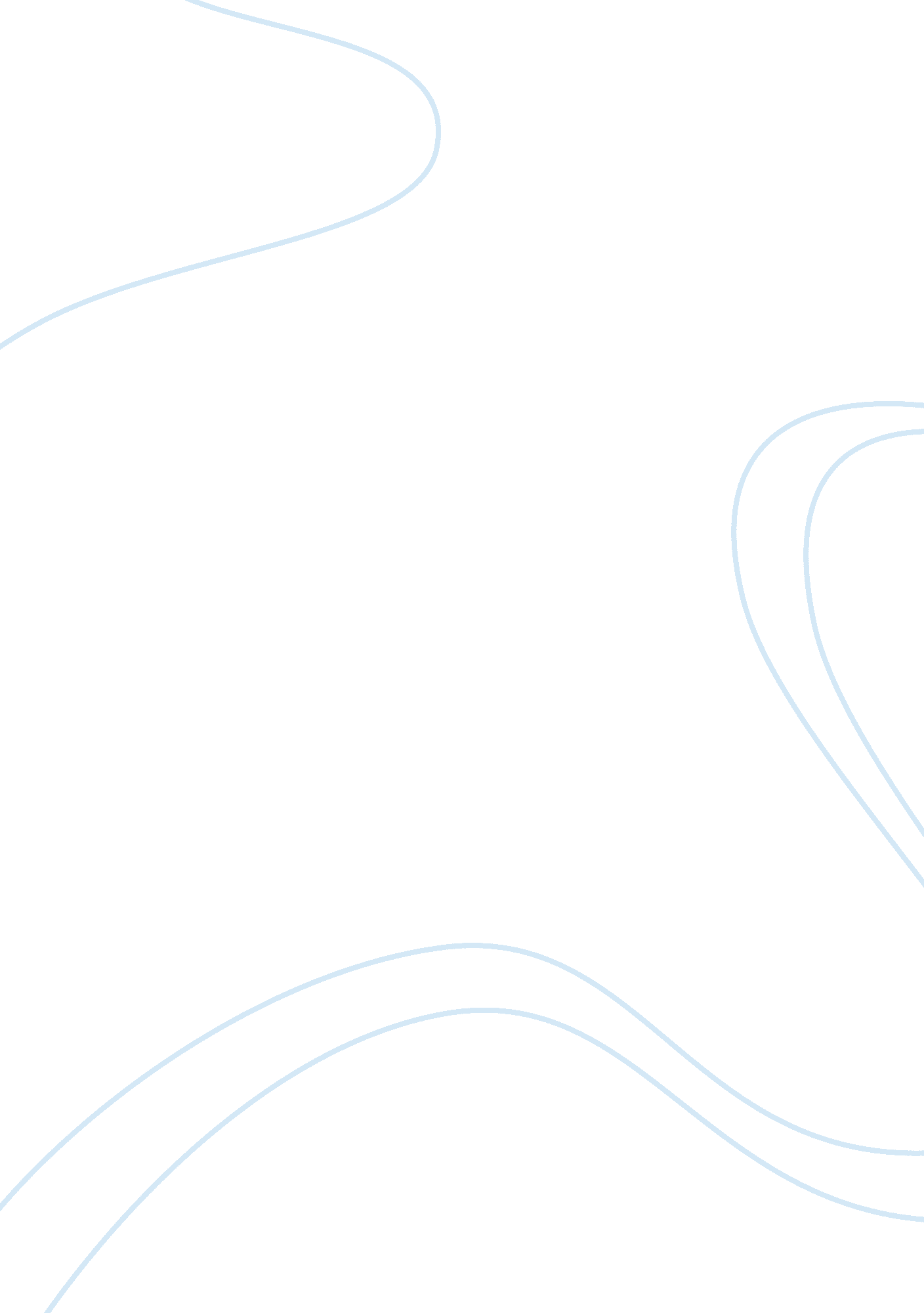 Essay on battle of sexesMedia, Television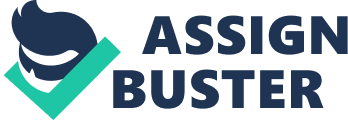 The battle of sexes is a life procedure that has been hard to fight. This is because of the different ways through which men and women have been built. Women have their own demands and desires which are contrary to what men want. In as much as the world has to admit that they cannot do without the two sexes, it has become quite a challenge for a life to be balanced. Advanced technological developments have created a world influence through the media where children learn more than they would have if technology never played a role. This has even made it difficult for parent too offer guidance and counseling to the children in matters that pertain to abiding by the norms of the society. Most guardians and parent where brought up in a generation that defined specific character norms for their children (Russell & Cohn, 95). This has since become difficult to implement as children watch a different set of cultural rules on the television screens. The TV comedy show, two and a half men is a good example of how the media has great influence on children. It also shows case the battle that has existed between men and women and how tough it is becoming by day. Many years ago, the male gender was considered the most superior and hence endowed with the full responsibility of leadership. However, as industrial revolution dawned, the women realized how much they have been subjected to slavery and decided it was a time to wake up (Kilbourne). As meaningless as it seemed at first, the men did not realize how serious it would be. They managed to get some power, which has been a constant threat to the men. Realizing that men and women have almost similar abilities has made them utilize their weakest areas to suppress each other. The comedy clearly reveals how men and women use sex power to overpower each other. The issue of promiscuity among men is what has constantly hurt women for generations. The men take advantage of the fact that that they are not as much attached to the child, as the women are to have multiple sexual relationships. The result is that the women will be left with the sole responsibility of taking care of the children as men move on normally with their lives. Women on the other hand will use their seductive power to either drain the men financially or even cause them greater harm (Clifford, 76). All this are the efforts of both sexes to gain power and control over the other. As such, clips rule the television screen mainly for entertainment; children whose minds are still growing derive a very different message. They consider such a kind of lifestyle the coolest just as the characters are cool. In as much as adults view such clips for entertainment purpose, they overlook the aspect of the children, which becomes their main source of information. In no time, we find children imitating the characters and even calling themselves by such names. They will not take it as a clip that has been stage-managed but consider it real in the lives of individuals (Kimmel). They also realize tactics they can use to conquer the challenges that are likely to arise because of their gender. For instance, if a woman who has been frustrated by men decides to kill his boyfriend, a girl in a similar situation will believe and take it as the best way through which she can stage revenge. On the other hand, when a television clip display men as beasts, it is likely to create such an attitude in a growing girl’s mind who will shun every form of relationship with a man. She will hence draw her attraction towards females, which will ultimately lead to gay relationships. a TV show that displays women to be a constant bother to male friends and hence to be avoided by all means will tend to diminish the abilities of women (Russell & Cohn, 49). It will hence make a woman feel worthless in the midst of male counterparts and hence not being effective. The battle for sexes takes a different twist everyday even as the media plays a bigger role in promoting it. Male and female chauvinist will use clips just to describe ways through which they can gain power over the opposite sex. One thing that we need to realize as a society is the fact that men and women were wired differently. Despite their differences in abilities, each one has a distinct role to play. There is need to respect and appreciate each other’s differences and abilities in order to develop strong relationships. Men must agree and admit that they would not survive in the world without women (Clifford, 78). Women on the other hand need to accept this and hence living in unison. Parents also need to mentor their children and even guide them through especially where watching of television is concerned. They should not live the entire responsibility of information and education to the television as it is likely to have diverse effects on them. Works cited Clifford, Brian. Television and Children: Program Evaluation, Comprehension, and Impact. 
Routledge, 1995. 
Kilbourne, Jean. Two ways a women can get hurt: advertising and violence 
Kimmel, Micheal. Bros Before Hos: The Guy Code. 
Russell, Jesse. Cohn, Ronald. Two and a Half Men. Book on Demand, 2012. 